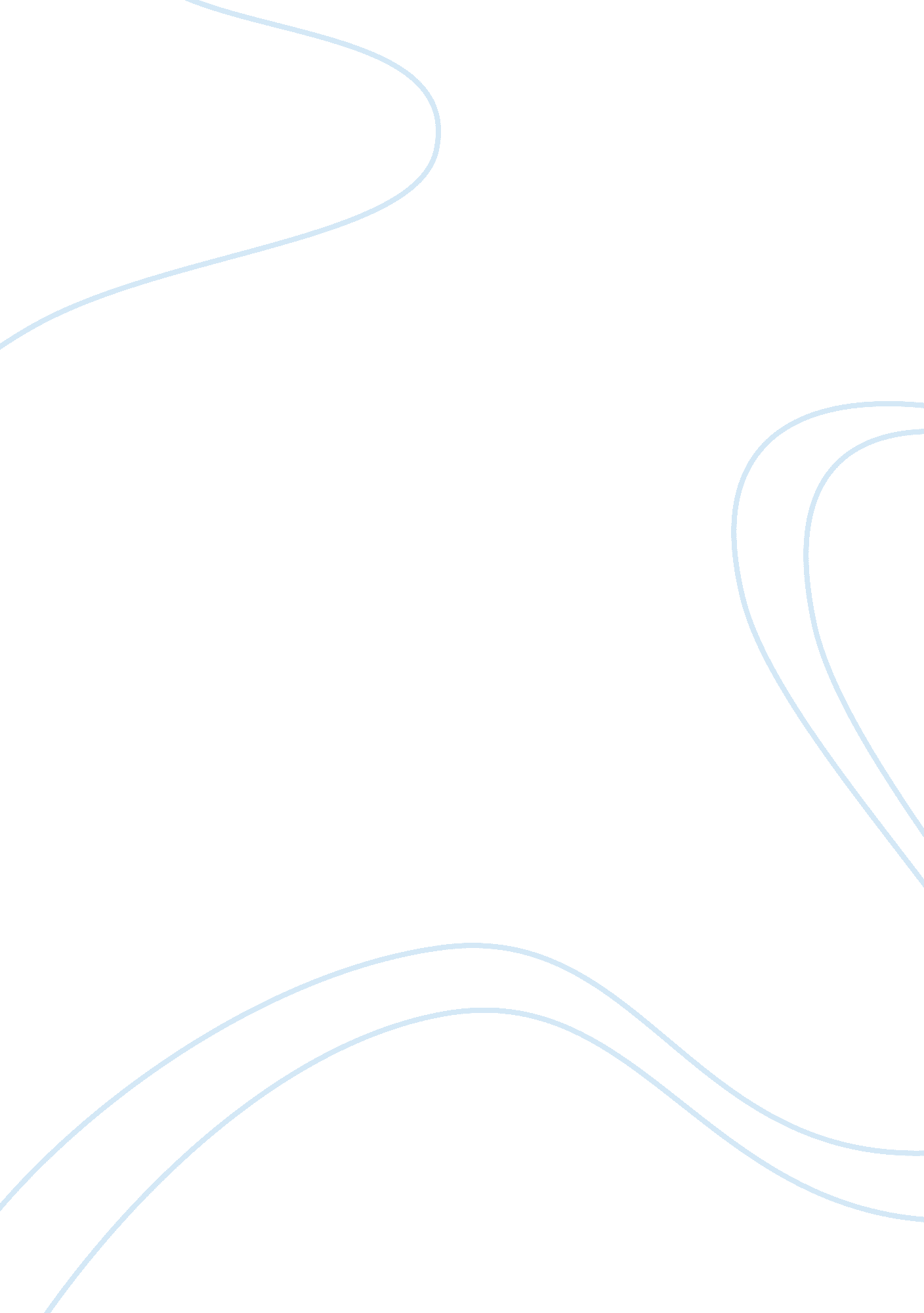 Example of critical thinking on qualitative versionSociology, Community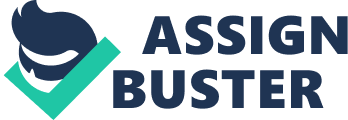 The research study was about finding out the concentration levels of different students. The participants included children of the ages between nine and fifteen from different backgrounds in terms of where and how they got raised. The participants arrived in the room and were invited to sit and follow the instructions they received. 
Over the time of the study, different instructions were given, and results got taken on how different children followed them. At some point in the session, the person giving instructions was changed and the effect it had on different students got observed and noted down. There were also changes with the background music from soft to louder music. Participants were also asked to change their sitting arrangement at some point during the research session (AIU, 2012). 
During the session, different researchers were putting down data that they would later analyze as a group. Once recording of all the important information concluded, the participants received snacks as an appreciation for participating in the research. They also received an explanation about the research and what it was all about (AIU, 2012). They got the opportunity to ask questions or make suggestions on the research. Most students did not understand what the research was about, but were happy to participate and especially because of the snacks given. The participants received our gratitude and got dismissed. 
The data collected varied in terms of the different student’s backgrounds, their concentration levels, how well they responded to instructions and how the different changes during the session affected their concentration. The researchers sat together, discussed and analyzed the different results (AIU, 2012). After extensive discussion and debate, they all agreed on how to summarize the data and write a final report for the presentation. The group leader led the discussions and then dismissed the group after they had achieved all their meeting objectives. 
References 